Grade 3 Weekly Homework Sheet: Week of November 19-23, 2018For homework, projects, news and upcoming events log on to http://ps136.weebly.com/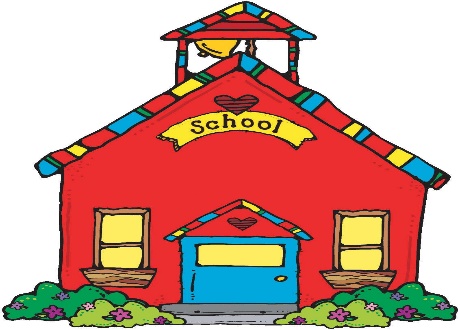 Vocabulary:  horizon, surveyed, scurried, stingy, generous, stammered, creased, penned, cooed, damp         **2-sided Homework Sheet**                                                                                                                                                                                  Monday – November 19, 2018Reading: Read for 30 minutes and record on your Reading Log.Phonics: As you read jot down unfamiliar words.  What strategy did you use to decode each word.Writing: Write an opinion essay about zoos.  Do you think it is ethical to keep animals in zoos?  Why or why not? (OREO)Math: Write two multiplication word problems.  Then solve each problem using a different multiplication strategy.  Show your work! Science: How do magnets work? Explain.                                                                                                                                                                                                         Parent Signature: ____________________                                                                                                                                                                                                                                                                                                                                                                                                                                                                                                                              Tuesday – November 20, 2018Reading: Read for 30 minutes and record on your Reading Log.Phonics: As you read, jot down any adverbs you find. (Words ending in –ly)Writing: Are video games a positive or a negative influence? Why?  Write a one page essay giving your opinion. (OREO)	Math: Chapter 3 Lesson 3.4. Pages 163 and 164 do all even numbers only! Underline key words and show all work. Study times table 6-7.Science: Why do you think we need magnets in the world?  Write one paragraph.                                                                                                                                                                           Parent Signature: _______________________****Please check homework every night!  Please empty out homework folders daily******Reminder…Students must come to school prepared with four sharpened pencils each day**                                                                                                                                                                              Wednesday – November 21, 2018            Reading: Read for 30 minutes and record on your Reading Log.Phonics: As you read, jot down any unfamiliar words.  Use context clues to help you figure out the meaning of these unfamiliar words.Writing: Should plastic bags be outlawed? Why or why not?  Write an opinion essay.  (Give 3 reasons and 3 examples.) (OREO)Math: Chapter 3. Lesson 3.5 Pages 169 and 170 do all even numbers only!  Underline key words and show all work! Study times tables 4 and 5. Science: Name 5 objects that need a magnet to operate.                                                                                                                                                    Parent Signature: _______________________                                                                                                                                                                                           Thursday – November 22, 2018Reading: Read for 30 minutes and record on your Reading Log.Phonics: Writing: Math: Social Studies:                             **School is Closed!  Happy Thanksgiving!!**                                                                                                                                                                                                                                                                               Parent Signature:_________________________                                                                                                                                                                                               Friday  – November 23, 2018Reading: Read for 30 minutes and record on your Reading Log.Phonics: Writing: Math: Social Studies:                           **School is Closed!  Happy Thanksgiving!**                                                                                                                                        Parent Signature: _______________________